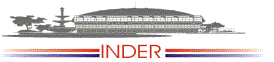 INDERINSTITUTO NACIONAL DE DEPORTES EDUCACION FISICA Y RECREACIONEXPEDIENTE DE COMPETENCIA  EVENTO: XIV Universiada Nacional.  DEPORTE: Varios SEDE: Universidad Central de las Villas.                Villa Clara FECHA: 05 al 14 de Abril del  2019.COMITE TÉCNICOCOMITÉ ORGANIZADOR DE LA SEDECONVOCATORIA GENERAL El Consejo Nacional de Extensión Universitaria,  (FEU) y el Instituto Nacional de Deportes Educación Física y Recreación (INDER), convocan a los estudiantes matriculados en los Centros de Educación Superior del país, a participar en  la  XIV Universiada Nacional.El evento se celebrará en la Provincia de Villa Clara con sede en la Universidad Central de las Villas donde se competirá en los siguientes deportes:Inscripciones:ELEGIBILIDAD PARA PARTICIPAR EN EL SISTEMA COMPETITIVO.Todos los Centros de Educación Superior del país, independientemente del OACE a que se encuentren subordinados, tienen el derecho de participar en las competencias oficiales. Son elegibles para participar en la XIV Universiada Nacional los estudiantes que reúnan los requisitos siguientes:Estar matriculado en el Curso Diurno o Curso por Encuentro del centro que representa, al inicio del curso 2017-2018, en el que comienza el ciclo de la XIV Universiada. En los deportes colectivos podrán participar, en las Eliminatorias Zonales y en el Evento Nacional de la Universiada, los estudiantes matriculados en el curso 2018-2019 siempre que la renovación de la nómina del equipo no exceda el 60,0% de su integración inicial.Ser graduado de nivel superior con dos (2) años como máximo después de haber concluido sus estudios, o sea, los graduados de los cursos 2016-2017 y 2017-2018.Tener una situación docente satisfactoria y una conducta acorde con las exigencias de Haber nacido a partir del año 1991.3- 	No podrán participar en la XIV Universiada: Los estudiantes con licencia de matrícula por cualquier causa.IV- SOBRE LA CLASIFICACIÓNLa clasificación para esta etapa es como sigue:Ajedrez: El equipo clasificado y los 2 atletas mejor ubicados de forma individual (de los equipos no clasificados) de cada zona en cada sexo (La zona de La Habana clasifica 2 equipos y 4 atletas individuales) y un equipo en cada sexo de la provincia sede con 2 atletas en la individual que no sean del centro clasificado.Atletismo: 1er lugar por sexo en cada evento (100m, 200m, 400m, 800m, 1500m y 5000m en la pista y Salto Largo e Impulsión de la Bala en el campo) y una representación en cada evento de la provincia sede.Bádminton: 1er lugar por sexo de cada zona (La Habana 1ero y 2do por sexo) y un representante por sexo de la provincia  sede del evento.Baloncesto, 3x3, Béisbol, Béisbol 5, Futsal,  Voleibol y Voleibol de Playa.: 1er lugar por sexo  de las eliminatorias zonales y un  equipo de la provincia sede del evento.(En el caso del Beisbol 5 La Habana clasifica 2 equipos)Gimnasia Aerobia: 1er lugar por sexo de las eliminatorias zonales en cada modalidad (solo (m), solo (f), dúo, trío y quinteto) y una representación en cada modalidad de la provincia sede.Judo: 1er lugar por sexo en cada categoría de peso en las eliminatorias zonales y un representante por sexo en cada categoría de peso de la provincia sede del evento.Karate: 1er lugar por sexo en cada categoría de peso y en Kata en las eliminatorias zonales y un representante por sexo en cada categoría de peso y Kata de la provincia  sede del evento.V- SOBRE LOS REFUERZOS Los equipos ganadores podrán ser reforzados en las siguientes etapas:     PARA ASISTIR A LAS ELIMINATORIAS ZONALESPor  los atletas de los equipos perdedores participantes en los Festivales Deportivos Universitarios Provinciales o en los Juegos Provinciales.PARA ASISTIR AL EVENTO NACIONALPor los atletas de los equipos perdedores participantes en las eliminatorias zonales.Los equipos clasificados en cada etapa podrán ser reforzados de acuerdo a la cifras siguientes:Baloncesto, Futsal y Voleibol: hasta 3 refuerzosBéisbol: hasta  6 refuerzosBéisbol 5: hasta  2 refuerzosVoleibol de Playa y 3X3: 1 refuerzo.Los demás deportes no admiten refuerzos.La provincia sede del evento nacional, tendrá la posibilidad de seleccionar sus  refuerzos de los equipos participantes en la eliminatoria de la zona 3. Estos refuerzos se seleccionarán al concluir la competencia zonal, siendo el primero en escoger el equipo campeón de la zona. VI - NORMAS PARA LA INSCRIPCIÓN1− En las planillas se inscribirán los atletas en la cuantía siguiente:Deportes individuales: En el caso de no poder asistir el titular, este puede ser reemplazado por el segundo lugar, este paso se realizará antes del cierre oficial de inscripción y los centros tienen la obligación de comunicar la no asistencia de algún atleta clasificado a los centros que le siguen.  Deportes colectivos:Ajedrez ------------------------------ hasta 4, solo asisten 3Beisbol 5 ---------------------------- hasta 12, solo asisten 10Baloncesto, Futsal y Voleibol --- hasta 16, sólo asisten 10Béisbol   ---------------------------- hasta 25, sólo asisten 18Voleibol de Playa ------------------ hasta  3,  sólo asisten 2Baloncesto 3x3 --------------------- hasta 6, solo asisten 42− 	La planilla no debe poseer tachaduras, enmiendas o cualquier otro error técnico, lo que invalidará la participación del equipo o atletas en el evento de que se trate. Igual tratamiento tendrá el CES que no entregue la inscripción en la fecha prevista en cualquier etapa del ciclo de la Universiada. (Anexo 1) y debe estar revisada y firmada por la Secretaria General del CES, Presidente de la FEU y Departamento que se responsabiliza con la actividad deportiva.Los atletas individuales clasificados a la Universiada Nacional que no participen en la misma, serán sancionados con la pérdida de 15 puntos de la tabla general, los cuales no se perderán de comunicar a tiempo al centro ocupante del 2do lugar en la zona.La comunicación de no participación en el evento nacional del centro clasificado se hará a la DEU del MES y al ocupante del 2do lugar en la Eliminatoria zonal hasta el 1ero de febrero. El cierre de inscripción será el 28 de febrero de 2019.DOCUMENTOS NORMATIVOSLos documentos que rigen el proceso preparatorio y el desarrollo de la XIV Universiada son los siguientes:Convocatoria a la XIV Universiada  librada por la FEU de conjunto con los OACE con CES adscriptos.Programa Técnico-Organizativo y Bases Especiales para cada deporte convocado.Sistema de Evaluación Integral de los Centros de Educación Superior sobre su participación en la XIV Universiada.Indicaciones para la Emulación de la FEU    VIII − PREMIACIÓN Y ESTÍMULO A LOS PARTICIPANTESDiploma de Reconocimiento a todos los participantes.Medallas de oro, plata y bronce para los ocupantes de los tres primeros lugares en los deportes individuales y de equipos.Trofeos para los centros ocupantes de los tres primeros lugares en cada deporte/ sexo.Placas para:el atleta más destacado por deporte/ sexo.el atleta más destacado de la Universiada (masc y fem).los tres mejores centros en  de Trofeos para los centros ocupantes de los tres primeros lugares en la XIV Universiada Nacional y en la emulación interna de la FEU.NOTA. Para seleccionar los lugares por centro en la XIV Universiada Nacional se dará puntos por el lugar obtenido en cada deporte /sexo de acuerdo a la puntuación que establece cada deporte para ello, los lugares se ubicarán en la tabla general de la XIV Universiada, creando un orden por puntos de mayor a menor.La puntuación por lugares será la siguiente:    POR EQUIPO                                   INDIVIDUAL1er lugar ---     70 puntos        1er lugar ---     30 puntos                     11no lugar ---  10 puntos2do lugar ---    55 puntos         2do lugar ---    25 puntos                     12do lugar ---    9 puntos3er lugar ---     40 puntos         3er lugar ---     21 puntos                     13er lugar ---     8 puntos4to lugar ---     30 puntos          4to lugar ---    18puntos                      14to lugar ---     7 puntos5to lugar ---     10 puntos         5to lugar ---     16 puntos                     15to lugar ---     6 puntos6to lugar ---       5 puntos          6to lugar ---    15 puntos                     16to lugar ---     5 puntos    7mo lugar ---      3 puntos         7mo lugar ---   14 puntos                     17mo lugar ---   4 puntos                                                8vo lugar ---     13 puntos                     18vo lugar ---    3 puntos                                                9no lugar ---     12 puntos                     19no lugar ---    2 puntos                                                    10mo lugar ---   11puntos                      20mo lugar ---   1 puntosPROGRAMA COMPETITIVO DE LA XIV UNIVERSIADA NACIONAL  BASES ESPECIALES POR DEPORTESCONVOCATORIA PARA LAS COMPETENCIAS DE AJEDREZEl Consejo Nacional de Extensión Universitaria,  (FEU) y el Instituto Nacional de Deportes Educación Física y Recreación (INDER), convocan a los estudiantes matriculados en los Centros de Educación Superior del país, a participar en  la  XIV Universiada Nacional.BASESEn el evento  nacional se competirá de forma individual y por equipo en ambos sexos, pudiendo asistir a las diferentes etapas competitivas en la siguiente cuantía:Juegos internos e interfacultades. (masivo según convocatoria)Juegos Provinciales (un equipo de 3 integrantes por CES en cada sexo).Juegos Zonales (un equipo de 3 integrantes por CES en cada sexo).En la eliminatoria zonal clasifica un (1) equipo y dos (2) atletas para la competencia individual en cada sexo por cada zona (La zona de La Habana clasifica 2 equipos y 4 atletas individuales) y un (1) entrenador por sexo.A la Universiada Nacional asistirá el equipo clasificado por cada zona y dos (2) atletas individuales en cada sexo, (La zona de La Habana clasifica 2 equipos y 4 atletas individuales) además del equipo de la provincia sede del evento. Para un total de 35 ajedrecistas en cada sexo. La competencia se desarrollará según el Sistema Suizo de emparejamientos, durante 7 rondas para el individual y 5 para el torneo por equipos.Se jugará a finish, con un tiempo de reflexión de una hora y media para cada jugador más 30 segundos de bonificación.La dirección técnica de la competencia estará formada por un Organizador y 3 árbitros. El árbitro Principal tendrá como mínimo categoría nacional y será designado por  de Ajedrez, los otros dos árbitros serán de la sede. Se jugará de acuerdo al reglamento de  Se entregarán medallas al primero, segundo y tercer lugar por equipo e individual por sexo. de igual forma se establece la puntuación por sexo para todos los participantes en el evento.13. Las controversias sobre cualquier asunto relacionado con las competencias y su reglamento técnico se decidirán sobre la base de lo que al respecto tiene legislado  de AjedrezCONVOCATORIA PARA LAS COMPETENCIAS DE ATLETISMOEl Consejo Nacional de Extensión Universitaria, la Federación Estudiantil Universitaria (FEU) y la Federación Cubana de Atletismo, convocan a los estudiantes matriculados en los Centros de Educación Superior del país, a participar en  la competencia de esta disciplina que forma parte del programa oficial de la XIV Universiada Nacional.BASESSe convocan los eventos siguientes:A la eliminatoria zonal asistirán los ganadores de cada evento durante la competencia provincial. Clasifican para la Universiada Nacional los 1eros lugares en cada evento de las eliminatorias zonales además de los clasificados de la provincia sede del evento nacional.Cada prueba convocada, para considerarse válida tendrá como requisito el que participe un mínimo de tres (3) competidores.En la Universiada la cantidad de participantes por prueba no excederá los 6 atletas y se realizarán finales directas. la selección de los entrenadores  será de acuerdo con los resultados obtenidos en las eliminatorias zonales.Cada atleta puede participar como máximo en 2 pruebas siempre que no coincida con el programa previsto y haya clasificado.La competencia  se rige por el Reglamento de  casos no previstos serán resueltos en el Congresillo Técnico o por decisión de  Nacional según sea el caso.En la provincia sede, las competencias deberán realizarse en pistas adecuadamente preparadas y se tomarán los resultados de las carreras con cronómetros semi-electrónicos.    Los atletas participantes en las carreras de hasta  llevarán el número en la espalda y los de distancias superiores en el frente.  Los atletas de salto y lanzamiento lo llevarán en la espalda.    Cada equipo estará conformado por 8 atletas y un entrenador como máximo en cada sexo.CONVOCATORIA PARA LAS COMPETENCIAS DE BÁDMINTONEl Consejo Nacional de Extensión Universitaria, la Federación Estudiantil Universitaria (FEU) y la Federación Cubana de Bádminton, convocan a los estudiantes matriculados en los Centros de Educación Superior del país, a participar en la competencia de la disciplina que forma parte del programa oficial de la XIV Universiada Nacional como exhibición.BasesSe convoca la competencia en ambos sexos y los equipos estarán integrados por dos (2) atletas, uno masculino y otro femenino. se competirá en tres (3) eventos o modalidades, Individual Masculino, Individual Femenino y Mixto. El sistema de competencia será Todos contra todos en un solo grupo y el ganador será quien más enfrentamientos (TIES) haya ganado. De existir empate entre dos atletas o parejas quedará mejor ubicado el ganador del TIE entre ambos. Si más de dos equipos están empatados en enfrentamientos (TIES) en ganados y perdidos, se decidirá por la diferencia de partidos ganados y partidos perdidos, si ello dejara empate entre dos equipos quien haya ganado el enfrentamiento entre sí quedará mejor ubicado. Si más de dos equipos están empatados en enfrentamientos ganados - perdidos y partidos ganados - perdidos se acude a la diferencia de juegos y de persistir el empate a la diferencia de tantos a favor y en contra. Siempre que hayan dos equipos empatados el ganador del enfrentamiento entre ambos se ubicará primero.Si un jugador tiene que efectuar dos partidos consecutivos tendrá derecho a 30 minutos de descanso a partir de terminar el partido.Clasifican a la Universiada Nacional los 1eros lugares en cada una de las zonas (dos de la Habana) y un equipo de la provincia sede del evento nacional. La dirección técnica de la competencia estará formada por un Organizador y 3 árbitros. El árbitro Principal tendrá como mínimo categoría nacional y será designado por la Federación Cubana de Bádminton, los otros dos árbitros serán de la sede. Se entregarán medallas al primero, segundo y tercer lugar individual masc, fem y mixto. La competencia se regirá por las reglas de la Federación Mundial de Bádminton (BWF) con las últimas modificaciones  y el Reglamento para los Eventos Deportivos Nacionales Universitarios.Medidas del terreno para individuales 13.40m de largo por 5.18 de ancho y para dobles 13.40m de largo por 6.10m de ancho. Altura de la net 1.55m en los extremos y un pandeo de 1.52m en el centro.CONVOCATORIA PARA LAS COMPETENCIAS DE BALONCESTOEl Consejo Nacional de Extensión Universitaria, la Federación Estudiantil Universitaria (FEU) y  de Baloncesto, convocan a los estudiantes matriculados en los Centros de Educación Superior del país, a participar en la competencia de la disciplina que forma parte del programa oficial de la XIV Universiada Nacional.BASES  1. 	Se convoca la competencia en el sexo masculino, cada equipo estará formado por 10 atletas como máximo y 8 como mínimo a los efectos de la inscripción oficial. La dirección estará integrada por un entrenador por cada equipo.  2.	La puntuación será: 2 puntos por juego ganado, 1 punto por juego perdido y 0 punto por no comparecencia en el terreno.  3.	En caso de empate en la puntuación final se procederá de la forma siguiente:-	Entre dos equipos: se decide por el resultado del juego celebrado entre ambos.-	Entre más de dos equipos: por el gol average entre los equipos empatados.  	-	De persistir el empate se utilizará el gol promedio teniendo en cuenta los resultados de los partidos jugados en el grupo por ambos equipos. Para cualquier variante a aplicar consultar las Reglas Oficiales de Baloncesto de la FIBA 1998 (D- clasificación de equipos, D.1- Procedimiento y D.2- Excepción).  4.	La competencia se regirá por las reglas de  de Baloncesto (FIBA) con las últimas modificaciones  y el Reglamento para los Eventos Deportivos Nacionales Universitarios.  5.	Clasifican para la Universiada nacional en  Baloncesto, los equipos ocupantes del primer lugar de cada una de las cinco (5) zonas eliminatorias, además del equipo de la provincia sede. Se jugará por el sistema de dos grupos de tres equipos todos contra todos con semifinal cruzada y final ganadores  por el oro y perdedores por el bronce.  6.	Los equipos clasificados en las eliminatorias zonales  podrán ser reforzados hasta con 3 atletas de los equipos perdedores.  7.	Se podrán inscribir hasta 16 atletas y definir los 10 que definitivamente integrarán el equipo en el Congresillo Técnico. A  sólo asistirán los 10 que integran el equipo.Los casos que pudieran presentarse y que no estuvieran previsto en las presentes bases, serán resueltos por  del evento, visto los informes correspondientes y oído el parecer de las partes en conflicto.CONVOCATORIA PARA LAS COMPETENCIAS DE BALONCESTO 3X3.El Consejo Nacional de Extensión Universitaria, la Federación Estudiantil Universitaria (FEU) y  de Baloncesto, convocan a los estudiantes matriculados en los Centros de Educación Superior del país, a participar en la competencia de la disciplina que forma parte del programa oficial de la XIV Universiada Nacional.BASES  1. 	Se convoca la competencia en ambos sexos y cada equipo estará formado por 4 atletas a los efectos de la inscripción oficial. La dirección estará integrada por un entrenador por cada equipo.  2.	La puntuación será: 2 puntos por juego ganado, 1 punto por juego perdido y 0 punto por no comparecencia en el terreno.  3.	En caso de empate en la puntuación final se procederá de la forma siguiente:-	Entre dos equipos: se decide por el resultado del juego celebrado entre ambos.-	Entre más de dos equipos: por el gol average entre los equipos empatados.  	-	De persistir el empate se utilizará el gol promedio teniendo en cuenta los resultados de los partidos jugados en el grupo por ambos equipos. Para cualquier variante a aplicar consultar las Reglas Oficiales de Baloncesto de la FIBA 1998 (D- clasificación de equipos, D.1- Procedimiento y D.2- Excepción).La competencia se regirá por las reglas de  de Baloncesto 3X3 con las últimas modificaciones y el Reglamento para los Eventos Deportivos Nacionales Universitarios.Clasifican para la Universiada nacional, los equipos ocupantes del primer lugar de cada una de las cinco  (5) zonas eliminatorias, además del equipo de la provincia sede. Se jugará por el sistema todos contra todos con final 1ero vs 2do por el oro y 3ero vs 4to por el bronce. 6.	Los equipos clasificados en las eliminatorias zonales  podrán ser reforzados con un (1) atleta de los equipos perdedores.  7.	Se podrán inscribir hasta 6 atletas y definir los 4 que definitivamente integrarán el equipo en el Congresillo Técnico. A  sólo asistirán los 4 atletas que integran el equipo.Los casos que pudieran presentarse y que no estuvieran previsto en las presentes bases, serán resueltos por  del evento, vistos los informes correspondientes y oído el parecer de las partes en conflicto.CONVOCATORIA PARA LAS COMPETENCIÓNAS DE BEISBOLEl Consejo Nacional de Extensión Universitaria,  (FEU), y  de Béisbol, convocan a los estudiantes matriculados en los Centros de Educación Superior del país, a participar en la competencia de la disciplina que forma parte del Programa Oficial de la XIV Universiada Nacional.BASESSe convoca la competencia en el sexo masculino, cada equipo estará integrado por un máximo de 18 jugadores y no menos de  los efectos de la inscripción oficial, un director y un asistente.    Clasifican para la Universiada nacional, los equipos ocupantes del primer lugar de cada una de las cinco (5) zonas eliminatorias, además del equipo de la provincia sede. Se podrán inscribir hasta 25 estudiantes, definiéndose en el Congresillo Técnico los 18 que   definitivamente integrarán el equipo. No se podrá dar alta a ningún estudiante que no aparezca en la planilla de inscripción en el congresillo. Es obligatoria la presentación del carnet de identidad de todos los participantes en el primer juego de cada equipo.Se jugará por el sistema todos contra todos con final 1ero vs 2do por el oro y 3ero vs 4to por el bronce.Se jugará por las Reglas Oficiales de Béisbol. Se tendrá en cuenta el Reglamento de la 56 Serie Nacional  de BéisbolLos juegos se efectuarán a 9 entradas. Juego empatado en la 9na entrada se aprueba la regla del Time Break a partir de la primera parte de la 10ma entrada, el equipo a la ofensiva mantendrá su orden al bate y los últimos bateadores de la entrada anterior ocuparán la 2da y 1ra base respectivamente. En caso de continuar el empate después de haber consumido su turno al bate el equipo home club en las entradas sucesivas se mantiene el orden al bate de la entrada anterior hasta que el juego tenga decisión. En cualquiera de las fases clasificatorias y en   pudiera aplicar un límite de tiempo si las condiciones así lo aconsejan. Se establece el nocaut beisbolero al concluir la séptima entrada (diferencia de 10 carreras) y el súper nocaut en la quinta entrada (diferencia de 15 carreras).Cuando un juego es suspendido por oscuridad y se encuentra empatado después de cinco entradas, se sellará el mismo y se continuará cuando así lo determine la  Comisión Técnica.Los casos de empate se decidirán sobre la base siguiente:En caso de que dos equipos estén empatados en primer lugar con el mismo porcentaje, se celebrará un juego entre ambos para decidir el primer lugar. En caso de empate de tres equipos o más, se determinará por el sistema "bye".Los equipos que al concluir la competencia se encuentren empatados con el mismo porcentaje en cualquier lugar, se les dará la posición final atendiendo a:a-	Dos equipos que tengan el mismo average se decide el lugar por los resultados del juego efectuado entre sí a favor del ganador.b-	Tres equipos empatados en un lugar con el mismo porcentaje, determinará la posición final si uno de estos tres le ha ganado a  los otros dos en el calendario regular y los dos restantes por el resultado del juego efectuado entre ellos.c-     De no existir decisión con el triple empate porque "A" le ganó a "B", "B" a "C" y "C" a "A": se aplicará el mejor porcentaje de carreras anotadas entre los inings jugados entre ellos durante el torneo, de continuar el empate se decidirá por el porcentaje de bateo colectivo.d-	Cuatro equipos empatados en un lugar y uno le ganó a los otros tres, este ocupará el mejor puesto y a los otros se les aplicará la fórmula anterior. No existirá regulación en el uso de los lanzadores.Se podrá utilizar el bateador designado.Se puede utilizar indistintamente los bates de madera y aluminio. En el caso del bate de aluminio será de uso colectivo para ambos equipos.Los implementos de juego en caso de carencias tendrán uso colectivo para ambos equipos.Cualquier asunto no previsto en las Reglas Oficiales y en las presentes bases será resuelto por , vistos los informes correspondientes y considerando las normas y reglamentaciones vigentes de  de Béisbol.Los equipos ganadores podrán ser reforzados hasta con 6 atletas de los equipos perdedores.Los estudiantes de primer año solo pueden reforzar hasta un 60%. Se prohíbe el uso de aretes, relojes, anillos, manillas para todos los integrantes de los equipos. Cualquier jugador, director o asistente que sea expulsado de un juego, podrá participar en el siguiente.CONVOCATORIA PARA LAS COMPETENCIÓNAS DE BEISBOL 5El Consejo Nacional de Extensión Universitaria,  (FEU) y  de Cultura Física y Recreación del INDER, convocan a los estudiantes matriculados en los Centros de Educación Superior del país, a participar en la competencia de la disciplina que forma parte del Programa Oficial de la XIV Universiada Nacional.BASES Se convoca la competencia en el sexo masculino y mixto cada equipo estará integrado por un máximo de 10 jugadores(8 masc  y 2 fem, ó  7masc y 3 fem a decisión del director) y no menos de 7 a los efectos de la inscripción oficial y un director.    Clasifican para la Universiada nacional, los equipos ocupantes del primer lugar de cada una de las cinco (5) zonas eliminatorias (la zona de La Habana clasifica 2 equipos), además del equipo de la provincia sede. Se podrán inscribir hasta 12 estudiantes, definiéndose en el Congresillo Técnico los 10 que   definitivamente integrarán el equipo. No se podrá dar alta a ningún estudiante que no aparezca en la planilla de inscripción en el congresillo. Es obligatoria la presentación del carnet de identidad de todos los participantes en el primer juego de cada equipo.Se competirá por el sistema TODOS CONTRA TODOS en dos grupos a dos vueltas, con semifinal 1ero vs 2do del otro grupo, los ganadores por el oro y los perdedores por el bronce. (El 4to lugar no compite en la 2da vuelta y la semifinal y final son de 3 juegos ganar 2).Se jugará por las Reglas Oficiales de Béisbol 5. Los juegos se efectuarán a 5 entradas. Juego empatado en la 5ta entrada se aprueba la regla del Time Break a partir de la primera parte de la 6ta entrada, el equipo a la ofensiva mantendrá su orden al bate y los últimos bateadores de la entrada anterior ocuparán la 3era, 2da y 1ra base respectivamente.  En cualquiera de las fases clasificatorias y en   pudiera aplicar un límite de tiempo si las condiciones así lo aconsejan. Se establece el nocaut beisbolero al concluir la tercera entrada (diferencia de 10 carreras) Los casos de empate se decidirán sobre la base siguiente:En caso de que dos equipos estén empatados en primer lugar con el mismo porcentaje, se celebrará un juego entre ambos para decidir el primer lugar. En caso de empate de tres equipos o más, se determinará por el sistema "bye".Los equipos que al concluir la competencia se encuentren empatados con el mismo porcentaje en cualquier lugar, se les dará la posición final atendiendo a:a-	Dos equipos que tengan el mismo average se decide el lugar por los resultados del juego efectuado entre sí a favor del ganador.b-	Tres equipos empatados en un lugar con el mismo porcentaje, determinará la posición final si uno de estos tres le ha ganado a  los otros dos en el calendario regular y los dos restantes por el resultado del juego efectuado entre ellos.	De no existir decisión con el triple empate porque "A" le ganó a "B", "B" a "C" y "C" a "A": se aplicará el mejor porcentaje de carreras anotadas entre los inings jugados entre ellos durante el torneo, de continuar el empate se decidirá por el porcentaje de bateo colectivo.c-	Cuatro equipos empatados en un lugar y uno le ganó a los otros tres, este ocupará el mejor puesto y a los otros se les aplicará la fórmula anterior.Cualquier asunto no previsto en las Reglas Oficiales y en las presentes bases será resuelto por , vistos los informes correspondientes y considerando las normas y reglamentaciones vigentes.Los equipos ganadores podrán ser reforzados hasta con 2 atletas de los equipos perdedores.Los estudiantes de primer año solo pueden reforzar hasta un 60%. Se prohíbe el uso de aretes, relojes, anillos, manillas para todos los integrantes de los equipos. Cualquier jugador, director o asistente que sea expulsado de un juego, podrá participar en el siguiente.CONVOCATORIA  A LAS COMPETENCIAS DE FÚTSAL El Consejo Nacional de Extensión Universitaria,  (FEU) y la Federación Cubana de Fútbol, convocan a los estudiantes matriculados en todo el país, a participar en la competencia de Futsal que forma parte del programa oficial de la XIV Universiada Nacional.BASES1. Se convoca la competencia en ambos sexos y cada equipo estará formado por 10 atletas como máximo y       8 como mínimo. La dirección estará integrada por un entrenador.2. En los juegos provinciales cada comité organizador determinará el sistema competitivo. Clasifica para la      eliminatoria zonal el ganador de esta justa.    3. En las eliminatorias zonales cada comité organizador determinará el sistema competitivo. En esta etapa    clasifica el  primer lugar para , este equipo puede ser reforzado hasta con TRES  (3) jugadores de los equipos perdedores.Clasifican a la Universiada nacional en Fútsal, los equipos ocupantes del primer lugar de cada una de las cinco (5) zonas eliminatorias, además del equipo de la provincia sede. Se jugará por el sistema todos contra todos en dos grupos con semifinal cruzada, los perdedores por el bronce y los ganadores por el oro. La competencia se regirá por el Reglamento de Futsal de  de Fútbol Asociado (FIFA) y el Reglamento para Eventos Deportivos Nacionales Universitarios.Se otorgarán 3 puntos por juego ganado, 1 punto por partido empatado y 0 punto por juego perdido.En caso de empate en puntos entre dos o más equipos, para cualquier lugar en discusión, tanto en la ronda eliminatoria como en la fase final, se decidirá aplicando la siguiente forma:     Para el orden de clasificación, se determinaran los lugares de la siguiente manera:Cantidad de puntos.Diferencia de goles en los partidos entre los equipos empatados.Mayor número de goles marcados en los partidos entre los equipos empatados.Diferencia de goles en general.Mayor número de goles marcados en general.Fair Play (-1pto por TA y -3 ptos por TR)Sorteo.      Nota:Cuando son 2 los equipos empatados en puntos, en diferencia de goles, prevalece el resultado entre sí, de persistir el empate se tomaran en cuenta los Art (c, d, e, f y g). Cuando son 3 los equipos empatados se tomaran en cuenta los resultados de los equipos en cuestión (Art. c, d, e, f y g).Por la acumulación de 2 amonestaciones, el jugador queda automáticamente inhabilitado para jugar el siguiente partido.Todo jugador que resulte expulsado del partido por el árbitro queda automáticamente inhabilitado para jugar el siguiente partido. Sanción que podrá ser extendida a criterio del árbitro según la magnitud de la falla técnica, ética y disciplinaria cometida por el jugador. Los equipos participantes en la fase final tienen la obligación de presentarse en el terreno de juego 45 minutos antes de la hora de inicio del encuentro. Si uno de los equipos contendientes se retira de la competencia ó de un juego los adversarios se adjudicarán una victoria de 3:0 ó su diferencia incluso superior si el equipo ganador había alcanzado un resultado más alto en el momento de la retirada del equipo. Los aspectos no previstos en estas bases serán resueltos por  luego de analizar el informe correspondiente y oído el parecer de las partes en conflicto.CONVOCATORIA A  GIMNASIA  AEROBIAEl Consejo Nacional de Extensión Universitaria,  (FEU)  y  de Cultura Física y Recreación del INDER, convocan a los estudiantes matriculados en los Centros de Educación Superior del país, a participar en la competencia de esta disciplina que se desarrollará como parte del programa oficial de la XIV Universiada Nacional.Bases1.  Se competirá en solo masculino, solo femenino, dúo,  trío  y quinteto. 2. El tiempo de duración de cada modalidad será de 1.20 seg.+ - 5 y del quinteto de  2.30  contemplándose la entrada y salida y   10 cambios de formación.3. El orden de competencia será mediante sorteo en el congresillo técnico.Se podrá participar  con un equipo conformado con 12 atletas (incluyendo los suplentes).5.  Los equipos deben estar listos 1 hora antes de la competencia.6. Las presentaciones se realizarán con acompañamiento musical utilizando cualquier tipo de música (instrumental, cantada, nacional o extranjera) la cual se debe llevarse en CD  y  memoria.7. Los ejercicios se realizarán en los tres niveles (alto, medio y bajo) para evitar la monotonía y posibilitar mayor variedad en la estructura y combinación de los mismos.8. Debe existir una perfecta concordancia con la música, en cuanto a ritmo, velocidad de ejecución e  interpretación.9. Los bailes no forman parte de la ejecución técnica de los ejercicios aerobios, por lo que no se debe abusar de ellos; así como  estas competencias se pone de manifiesto: la fuerza, la resistencia, la coordinación, la movilidad articular, la coreografía y el carácter aerobio de los movimientos.10. Los saltos y bailes  solamente se pueden realizar  hasta 16 tiempos en dos momentos diferentes de la coreografía (QUINTETO)11. Los ejercicios seleccionados deben corresponderse con la preparación técnica y física de los participantes.12. Se determinará el centro ganador a partir de la sumatoria de los puntos obtenidos en cada modalidad.13. El jurado de cada una de las modalidades evaluará según el código de  de Gimnasia Aerobia.Evalúan: jueces del Quinteto1 juez de artística.1 juez de ejecución.1 juez de dificultad.1 juez de tiempo y anotadorJuez Principal Total - 5Jueces en las modalidades, solo, dúos y tríos.Juez Artística  - 1Juez Ejecución  - 2Juez de Dificultad - 2Juez de Línea - 2Juez Principal   1   Presidente      1Vice presidenta.   1 Total 10Vestuario adecuado con Adornos pegados (no se admiten flecos o adornos colgantes, ni  exceso  de pintura).15. No se debe usar joyas ni pintura corporal.16. Los participantes deben llevar el cabello totalmente recogido.17. El terreno de competencia será un área  de: 10x10 m en solo, dúos y tríos y de 12 x 12 en quinteto.18. Requerimiento de elementos 10, de ellos 4 obligatorios que son los siguientes:a. Fuerza Dinámica, b. Fuerza Estática, c. Saltos, todos con un valor de 0.2 y d. Equilibrio y flexibilidad   con un valor de 0.3El dúo es mixto, el trío podrá ser mixto o femenino y el quinteto mixto con dos (2) hombres o también femenino.Se entregará el poll de elementos y documentos oficiales (carnet de Identidad) a su llegada al evento. Clasificarán para  los primeros lugares por modalidad en cada grupo eliminatorio zonal (5), además de la provincia sede del evento nacional.  Esta disciplina es considerada como deporte individual, aunque se premia por modalidad y centro.Para el evento nacional el orden de las competencias se realizará por sorteo, la etapa final será de acuerdo a las calificaciones, comenzando a competir por la menor.CONVOCATORIA PARA LAS COMPETENCIAS DE  JUDO El Consejo Nacional de Extensión Universitaria,   (FEU)  y  de Judo,  convocan a los estudiantes de la Educación Superior matriculados en todo el país, a la competencia de Judo que se desarrollará como parte del programa oficial de la XIV Universiada Nacional.BASESSe competirá individualmente en ambos sexos en las siguientes categorías o divisiones de peso.     Masculino	Femenino     Hasta 60   Kg.	     Hasta 48   Kg.     Hasta 66   Kg.	     Hasta 52  Kg.     Hasta 73   Kg.                          Hasta 57  Kg.     Hasta 81   Kg.                          Hasta 63  Kg.     Hasta 90   Kg.                          Hasta 70   Kg.     Hasta 100   Kg.                        Hasta 78   Kg.     Más de 100  Kg.                    Más de 78   Kg.       Libre (solo para el nacional)        Libre (solo para el nacional)Para las competencias provinciales cada CES puede participar con un judoka en cada división de peso masculino y femenino, (no se compite en la división libre).Para las eliminatorias zonales clasifican por provincia, los ocupantes del primer lugar por categoría de peso en cada sexo, (no se compite en la división libre).  Clasifican para el evento nacional un (1) judoka por categoría de peso en cada sexo por cada zona eliminatoria, cinco (5) y los representantes por cada categoría de peso y sexo de la provincia sede.En la división libre pueden participar hasta dos (2) judokas por cada zona y los mismos son escogidos por el entrenador al frente del equipo y los participantes, teniendo en cuenta los resultados alcanzados así como la división de peso a la cual pertenecen, para que un centro presente a dos (2) judokas en la división libre en un determinado sexo tiene que tener más de tres (3) clasificados.En el evento nacional como mínimo deben presentarse tres judokas en una  categoría de peso para que ésta se considerada válida a los efectos oficiales.En las eliminatorias zonales y la Universiada nacional podrán participar hasta 2 entrenadores, 1 por cada sexo, seleccionados de los CES con más clasificados.Se premiarán 1ero, 2do y dos terceros lugares por cada división de peso y sexo.La competencia se regirá por el Reglamento de la Federación Internacional de Judo y el Reglamento para los Eventos Deportivos Nacionales Universitarios.CONVOCATORIA PARA LAS COMPETENCIAS DE  KÁRATE-DO El Consejo Nacional de Extensión Universitaria,  (FEU) y  de Kárate-Do, convocan a los estudiantes de la educación superior matriculados en todo el país, a la competencia de Kárate-Do que se desarrollará como parte del programa oficial de la XIV Universiada Nacional.BASESSe competirá individualmente en  Kumité y Kata en ambos sexos.En Kumité las categorías de peso serán las siguientes:      Masculino	Femenino     Menos de 60   Kg.	Menos de 50   Kg.     Menos de 67   Kg.	Menos de 55   Kg.     Menos de 75   Kg.              Menos de 61  Kg.     Menos de 84   Kg.              Menos de 68   Kg.     Más de 84       Kg.               Más de 68       Kg.Libre (solo para el nacional)        Libre (solo para el nacional)     Kata                                      KataPara las competencias provinciales cada CES puede participar con un máximo de 6 atletas (5 Kumité y 1 Kata) en cada sexo (masculino y femenino).Para las eliminatorias zonales clasifican por provincia, los ocupantes del primer lugar por categoría de peso en Kumité y Kata en cada sexo.  Clasifican para el evento nacional un (1) atleta en Kumité por cada categoría de peso y  en Kata en cada sexo por cada zona eliminatoria, además de los representantes por cada categoría de peso y sexo en Kumité y en Kata de la provincia sede, (no se clasifica en la división libre).En la división libre pueden participar hasta dos (2) atletas por cada zona y los mismos son escogidos por el entrenador al frente del equipo y los participantes, teniendo en cuenta los resultados alcanzados así como la división de peso a la cual pertenecen, para que un centro presente a dos (2) atletas en la división libre en un determinado sexo tiene que tener más de tres (3) clasificados.En el evento nacional como mínimo deben presentarse tres atletas en una  categoría de peso para que ésta se considere válida a los efectos oficiales.En las eliminatorias zonales y la Universiada nacional podrán participar hasta 2 entrenadores, 1 por cada sexo, seleccionados de los CES con más atletas clasificados.Se premiarán los tres primeros lugares de cada división y Kata en ambos sexos y se determinarán los lugares por equipo en cada sexo.La competencia se regirá por el Reglamento de  de Kárate-Do y el Reglamento para los Eventos Deportivos Nacionales UniversitariosCONVOCATORIA PARA LAS COMPETENCIAS DE VOLEIBOLEl Consejo Nacional de Extensión Universitaria,  (FEU) y  de  Voleibol, convocan a los estudiantes matriculados en los Centros de Educación Superior del país, a participar en la competencia de esta disciplina que forma parte del Programa Oficial de la XIV Universiada Nacional.BASESSe convoca la competencia en ambos sexos y cada equipo estará formado por 10 atletas como máximo y 8 como mínimo a los efectos de la inscripción oficial. La dirección estará integrada por un entrenador por cada equipo.Para que un equipo pueda competir debe tener no menos de 6 jugadores en el terreno. De incumplirse este requisito se aplicará la regla establecida por la FIVB de no presentación.Las competencias provinciales, las eliminatorias zonales y la etapa nacional se realizarán a 5 set.La altura de la red será: Masculino...2.43 cms Femenino...2.24 cms.La puntuación que se establece es:- 3 puntos para el ganador 3x0 o 3x1- 2 puntos para el ganador 3x2- 1 punto para el perdedor 2x3- 0 (cero) punto para el perdedor 0x3, 1x3 o por no presentación.En caso de empate se decidirá de la forma siguiente:En caso de igualdad de puntos se  aplicará el sistema de coeficiente de tantos a favor entre tantos en contra (TF/TC), el que tenga el coeficiente mayor será el ganador.Si se mantiene, por el ganador del juego efectuado entre los dos equipos empatados. La competencia se regirá por las reglas vigentes aprobadas por la Federación Internacional de Voleibol (FIVB) y el Reglamento para los Eventos Deportivos Nacionales Universitarios.Los equipos ganadores en las eliminatorias zonales, podrán ser reforzados hasta con 3 atletas de los equipos perdedores participantes.Se jugará por el sistema “Todos contra Todos” y final 1ero vs 2do por el oro y 3ero vs 4to por el bronce.Se podrán inscribir hasta 16 atletas y definir en el Congresillo los 10 que integrarán el quipo.Los casos que pudieran presentarse y que no estuvieran previstos en las presentes bases, serán resueltos por la Comisión Técnica, vistos los informes correspondientes.Clasifican para la Universiada nacional en Voleibol, los equipos ocupantes del primer lugar por sexo de cada zona eliminatoria, además en cada sexo el equipo de la provincia sede del evento.CONVOCATORIA PARA LAS COMPETENCIAS DE VOLEIBOL DE PLAYAEl Consejo Nacional de Extensión Universitaria,  (FEU) y  de  Voleibol, convocan a los estudiantes matriculados en los Centros de Educación Superior del país, a participar en la competencia de esta disciplina que forma parte del Programa Oficial de la XIV Universiada Nacional.BASESSe convoca la competencia en ambos sexos y los equipos estarán integrados por dos (2) atletas La altura de la red será: Masculino...2.43 cms Femenino...2.24 cms.Se jugará por las Reglas Oficiales de la FIVB y el reglamento para los eventos deportivos Nacionales Universitarios.No se permite a los jugadores recibir asistencia externa o instrucciones durante el partido, por parte del entrenador u otro personal.Se jugará por el sistema todos contra todos a una sola vuelta con semifinal 1ero vs 4to y 2do vs 3ero los perdedores por el bronce y los ganadores por el oro.Procedimiento de puntuación por resultados deportivos.         - Por juego ganado:      	2 X0      3 puntos         - Por juego ganado:      	2 X1      2 puntos         - Por juego perdido:          1 x 2      1 punto         - Por juegos perdidos:       0 X 2     0 punto         - No presentación (siempre y cuando sea responsabilidad de ellos).                  SISTEMA DE DESEMPATE: - En caso de igualdad de puntos entre dos o más equipos se  aplicará el sistema de coeficiente de tantos a favor entre tantos en contra (TF/TC), el coeficiente mayor será el ganador.- De continuar el empate se decidirá atendiendo al resultado del  encuentro efectuado entre ambos.En caso de que la pareja ganadora de la eliminatoria zonal no pueda asistir al evento nacional, será elegible para participar la ocupante del 2do lugar.Los casos que pudieran presentarse y que no estuvieran previstos en las presentes bases, serán resueltos por la Comisión Técnica, vistos los informes correspondientes.Clasifican para la Universiada nacional en Voleibol de Playa, los equipos ocupantes del primer lugar por sexo de cada zona eliminatoria, además en cada sexo el equipo de la provincia sede del evento. PROYECTO DE PARTICIPACIÓN  POR UNIVERSIDAD.DEPORTES Y  TITULOSASEGURAMIENTOS                                                                                                                         MES:Garantiza la gestión y compra de 2000 pullovers para los participantes. Garantizar el traslado del personal nacional hacia la sede (cada centro).Garantizar las medallas, trofeos y regalos para la premiación.UCLVGarantizar alojamiento, alimentación y transporte interno a los atletas entrenadores y árbitros. Transporte auto para la Comisión.Recibir, alojar y despedir a las delegaciones.Pago del arbitraje de los deportes que lo llevan (futbol y beisbol).Puesto de mando.Diseña programa de recreación.Garantiza los padrinos para la atención a los participantes.Garantiza alojamiento, alimentación y traslado interno a los participantes.FEUPresenta el Programa de Emulación interna, lo chequea y emite lños resultados de la misma.Garantiza el mantenimiento constructivo de la Villa e instalaciones coordinado con el gobierno.Garantiza el servicio eléctrico y de agua durante la competencia INFORMÁTICAConfección del boletín del evento.Servicio de fotocopiadora ( 1 )Montaje de sala de prensa en coordinación con Propaganda.Confección de credenciales.Necesidad de video ben para información general.MINSAP: Presencia del personal médico.Garantiza la presencia de los compañeros del SIUM y las ambulancias.Garantiza agua y el hielo en las instalaciones deportivas fuera de la UCLVINDER:Garantiza compañeros de Cepromed de la provincia Villa Clara.Garantiza el arbitraje de la competencia.Garantiza los implementos Deportivos especializados para el desarrollo de la competencia de cada deporte.Garantiza la limpieza y acondicionamiento de las instalaciones.Ornamentación de la sala. Personal de seguridad y protección.Garantizar con OBE el fluido eléctrico.PROPAGANDA INDERNecesidad de propaganda radial, escrita y televisiva del evento.Constatar con las agencias de prensa  que van a cubrir el evento.Montaje de Sala de Prensa en coordinación con el Cinid.  MEDICINA DEPORTIVA Garantizar los servicios de un médico y una enfermera así como la ambulancia con sus dos camilleros en la sala de competencia durante el horario del evento.ACTOS MASIVOS Garantiza himno nacional.Fanfarria de Premiación.Micrófonos de Mesa.PLANIFICACIÓN FÍSICA Garantiza alimentación del evento.RESPONSABILIDADMIEMBROSDirector General de la competenciaJosé de la Caridad Balsinde Herrera. Dtor Dir Extensión Universitaria MESJefe Comisión TécnicaDr C Omar Gómez Anoceto  Dec Fac Cult Fis UCLVJefe de ProgramaciónJosé Antonio Marimón Carrazana. Vicerrector de Extetnsión Universitaria.Jefe Comisión MédicaDtor Medicina Deportiva Villa ClaraJefe Comisión de Jueces y ArbitrajeFaustino HerediaComité de ApelacionesPedro Lázaro Puentes Álvarez.  ATD de Deportes MESRESPONSABILIDADMIEMBROSPresidente Dra C Osana Molerio Pérez  Rectora UCLVVicepresidenteYasniel Andres Martinez Garcia Pdte de la FEU UCLVComisión de ProgramaciónJosé Antonio Marimón Carrazana. Vicerrector de Extensión Universitaria.Comisión AseguramientosDr C Luis Orlando Ibáñez Mora. Dtor Gral de Infraestructura y Logística UCLV                         TransporteFulgencio Omar Sanchez Sarduy  Dtor de transporte UCLV                         AlojamientoLic Rolando Pascual Fundora La Rosa Dtor Gral de Servicios UCLV                         AlimentaciónAsmel Martinez Pérez Dtor Alimentación UCLVActo Inaugural, Clausura y premiaciónResp de Actos Masivos INDER Prov, Emilio Viamonte Fernandez Director de Extensión Universitaria de la UCLV  y Raúl Miguel  Boloy Pérez profesor de la UCP EJV.Comisión de InformáticaDr Héctor Cruz Enríquez Dtor Informatización UCLV Comisión Prensa y PropagandaMSc Liset Hernández Vigo  Dtora de Comunicación Inst UCLVComisión de Jueces y Arbitraje Resp de Reglas y Arbitraje INDER provComisión MédicaDtor Medicina Deportiva Villa ClaraComisión  Atención a AtletasYasniel Andrés Martinez Garcia. Pdte FEU  UCLVComisión de RecreaciónDr Luis E. Diaz Peralta. Jefe Dpto Extensión Universitaria UCLVComisión de MantenimientoJuán José Dopico Montes de Oca Dtor de Inversiones UCLVPuesto de MandoMSc Andrés Pérez GálvezUNIVERSIDAD CENTRAL DE LAS VILLASUNIVERSIDAD CENTRAL DE LAS VILLASUNIVERSIDAD CENTRAL DE LAS VILLASUNIVERSIDAD CENTRAL DE LAS VILLASUNIVERSIDAD CENTRAL DE LAS VILLASUNIVERSIDAD CENTRAL DE LAS VILLASMFTOTALENTRENÁRBITROSTOTALAjedrez  35  35  70  14    3    87Atletismo  48  48  96  12  15  123Bádminton    7    7  14    6    3    23Baloncesto  60  -  60    6    9    75Baloncesto 3X3  24  24  48  12    6    66Beisbol108  -108  12  12  132Beisbol 5  49  21  70    7    9    86Futsal  60  60120  12  12  144G.A.  18  54  72    6  11    89Judo  42  42  84  12  12  108Karate Do  36  36  72  12  12    96Voleibol  60  60120  12  12  144Voleibol de playa  12  12  24  12    9    45SUB TOTAL5663789581351251218DIRECTIVOS + 32TOTAL1250 ActividadViernes       5Sabado6Domingo7Lunes 8Martes9Miercoles10Jueves  11Viernes 12Sabado13Domingo14LlegadaT/diaCongresillos8:30pmInauguraciónNocheClausuraNocheRetiradaT/diaAjedrez (myf)1era R2da, 3era R4ta R5ta, 6ta R7ma R I1ra R E2da, 3era R4ta R5ta R FinalAtletismoFINALFINALBalonc (m)1 vueltaELIMELIMELIMELIMELIMDescansoFINALBalonc3X3(m)2 vueltasELIMELIMELIMELIMELIMFINALBalonc3X3 (f)2 vueltasELIMELIMELIMELIMELIMFINALBeisbol (m)1 vueltaELIMELIMELIMELIMELIMDescansoFINALFutsal (m)2 vueltasELIMELIMELIMELIMELIMFINALFutsal (f)2 vueltasELIMELIMELIMELIMELIMFINALG. M. A. (mix)PresentFINALFINALJudo (m y f)FINALFINALKarate  (m y f)FINALFINALVoleibol  (m)1 vueltaELIMELIMELIMELIMELIMDescansoFINALVoleibol  (f)1 vueltaELIMELIMELIMELIMELIMDescansoFINALVolei de P (m)2 vueltasELIMELIMELIMELIMELIMFINALVolei de P (f)2 vueltasELIMELIMELIMELIMELIMFINALEVENTOSMASCULINOFEMENINOxxxxxxxxxxxxSalto LargoxxI. BalaxxCENTROATLETASATLETASATLETASEntrenÁrbitrosTOTAL ZONACENTROMasculinoFemeninoTotalEntrenÁrbitrosTOTAL 1UPR634110414-1181UA  2-    2-   21UIJ21-  21  3 241UCMPR  3  6   9  1- 101UNAH  2  2   4  1-   51UM  710  17  3- 2019859157221792UH  4  7  11  3-   142CUJAE10  3 13  2-   152UCI  6  2    8  1-    92UCCFD914313420-1542UCPEJV-  1    1--    12UCMH  2  2    4--    42UCM MININT  1  1    2--    2211459 173261993UCF1820386-443UNISS18  9274-313UNICA38  7457-523UCMSS1410243-273UCMCF-10101-1138856144211654UC62279914-1134ULT  6  9151-164UHo1318313-344ISMMM------4UCMHo  4  1  51-64UCMLT  1-  1--148655151191705UDG  415--55UO28305811-695UG4420648-725UCMGR  224--45UCMSC1112232-255896515421175SEDEUCLV47459212-104SEDEUCMVC243275-32SEDEUMININTVC116173-20SEDE825413620-156TOTAL GENERALTOTAL GENERAL5573489151291251044MEDALLASMEDALLASMEDALLASMEDALLASMEDALLASMEDALLASMEDALLASMEDALLASMEDALLASTROFEOS POR LUGARESTROFEOS POR LUGARESTROFEOS POR LUGARESPLACASNoDeporteModalidadMasculinoMasculinoMasculinoFemeninoFemeninoFemeninoTOTALTOTALTOTALTROFEOS POR LUGARESTROFEOS POR LUGARESTROFEOS POR LUGARESPLACASNoDeporteModalidadOroPlataBronceOroPlataBronceOroPlataBronce1er2do3er1Ajedrez Individual111111 22     2---22AjedrezEquipo444444 88     8222-3AtletismoIndividual888888  16  16   16---24BádmintonIndividual111111222---2Bádmintonmixto111111222----5BaloncestoEquipo 11   11    11---  11  11   1111116Balonc 3X3Equipo555555 1010     1022227BeisbolEquipo 20   20    20---  20  20   2011138Beisbol 5Equipo151515333 1818     1822229FutsalEquipo 11   11    11 11  11   11  22  22   22222210Gimn AerobiaModalidad333999  12  12   12555211JudoIndividual88    1688   16  16  16   32222212KarateIndividual77    1477   14  14  14   28222213VoleibolEquipo 11   11    11 11  11   11  22  22   22222214Volei de PlayaEquipo333333 6662222TOTALTOTAL 109  109  124 72  72   87181181 211232323     26+3 PEQUEÑOS PEQUEÑOS23  232326 MEDIANOS MEDIANOS111  -  GRANDES  GRANDES111  3TOTAL TOTAL 75757529